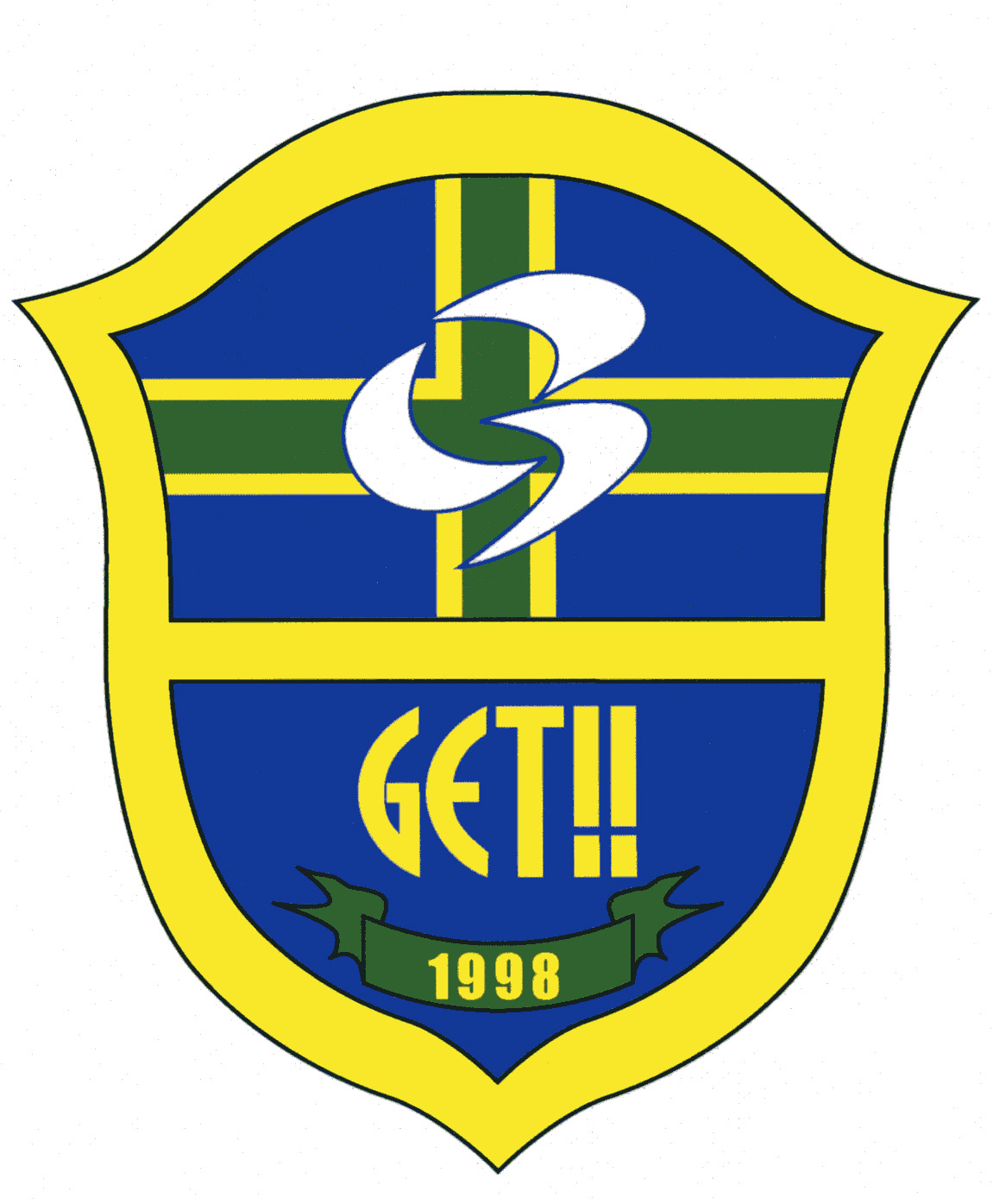 平成２５年１１月１日ご交流チーム代表者各位　　　　　　　　　　　　　　　　　　　　　　　　保護者・選手各位　　　　　　　　　　　　　　　　　　　　　ＧＥＴスポーツスクール　　　　　　　　　　　　　　　　　　　　　　　　　　　　　代表　　浅　井　　諭『　ＧＥＴ東京ジュニアユース（Ｕ－１５）　』練習会参加のお知らせ仲秋の候、ご交流チームの皆様におかれましては、益々ご清祥のことと存じます。『　ＧＥＴ東京ジュニアユース（Ｕ－１５）　』を設立し、来春３年目を迎えようとしております。　１期生、２期生とともに充実した活動をおこなっております。これまで、キッズ（幼児）、ジュニア（小学生）部門で培ってまいりました指導法を基に、子供達のために、より良い指導、より良いスポーツ環境、そして、ＧＥＴスポーツスクール最大の指導目標、社会的責務であります、『スポーツを通した人間づくり』を実践するため、益々鋭意努力しております。また、ご交流、ご指導をいただいております、荒川区サッカー協会、及び東京都少年連盟第1ブロック所属チームの関係者の皆様におかれましては、これまで以上にご指導、ご交流をお願いし、チームスタッフ、選手共々成長していければと考えております。あわせまして、ご交流チームの皆様が大切に育てていただいた、現６年生所属選手の皆様の進路先選択肢の一つとして、当チームを新に加えていただけますと幸いでございます。　別紙の通り練習会を予定しております。ぜひ現６年生の皆様、ご参加お待ちしております。今後も良き交流、ご指導の程お願い申し上げます。チーム名　：　　『　ＧＥＴ東京ジュニアユース（Ｕ－１５）　』代表者　　：　　浅井　諭　＜アサイ サトル＞　　　　　　　　財団法人　日本体育協会公認　フィットネストレーナー　　　　　　　　財団法人　日本サッカー協会公認　Ｃ級指導員　　　　　　　　日本スポーツ少年団認定指導員※幼稚園・保育園・小学校　各教育施設にて総合体育指導、サッカー、幼児体育を中心とした青少年育成指導２０年。通常練習会場　：　　東京都荒川区活動曜日　：　　月・水・金・土・日（週５日）　　　　　　　　●トレーニング・試合・大会　　　　　　　　　※土・日・祝は、関東各地に遠征試合指導指針　：　　１．『個』の育成に重点をおき、それぞれもっている『個』を『武器』に変えるべくドリブルを中心としたテクニックを磨きに磨く。15歳までに完全なテクニックを身につけユース（高校生年代）で不自由なくボールを扱えるようにする。　　　　　　　　　２．すべてのプレーに『リズム』を持ちチームとして美しい『ハーモニー』をかなでることを目標とする。　　　　　　　　３．ルール、マナーを学び、挨拶・礼儀・協調性を身につける。ボールを保持し、自ら仕掛けられる選手、あらゆる種類のドリブル、テクニックを自分のモノにできる選手の育成を目指しております。（基本ボールを持たせます。）★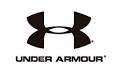 【練習会日程】11月2日（土）　１８：００－２０：００　会場：第五峡田小学校校庭11月９日（土）　１８：００－２０：００　会場：あらかわ遊園グランド11月25日（月） １８：３０－２０：３０　会場：第五峡田小学校校庭練習終了後　簡単な説明会をおこないます。 12月以降の練習会日程は、GET.SSホームページにてご確認お願い申し上げます。【ご案内】・合宿　　春・夏・冬の長期休み期間中におこないます。（昨年は、春・冬・静岡清水合宿　夏・菅平高原合宿にておこないました。）試合　　基本的に現地集合・現地解散となります。各自電車等で移動しております。（自立心の養成）　遠征　　遠方の場合は、ＧＥＴスポーツスクール専用クラブバスで遠征いたします。　関東各地に遠征いたします。・ 大会参加　　2013年度現在　ジュニアユース東京リーグ、荒川区ジュニアユースリーグ　の2つのリーグに加盟し年間通したリーグ戦で技術をみがいております。　クラブユース連盟につきましては、加盟申請をすすめております。・2014年度は、セレクションはおこないません。志が高い２０名程を先着順にて受付させていただきます。（15歳までに完全なテクニックを身につけたい選手）　※入会書提出順とさせていただきます。練習会参加時に配布させていただきます。連絡先　　：　　〔携帯電話〕　　０９０－４８３８－９８４４（代表・浅井）　　　　　　　　〔携帯電話メール〕get.sports.network1998@docomo.ne.jp                〔電話・ＦＡＸ〕　０４８－７１０－７４２３【ＧＥＴ.ＳＳ事務局】　　　　　　　　〔ＰＣメール〕　　get1998@w8.dion.ne.jp                〔ＨＰアドレス〕　http://www.sportsite.jp/sc/get-ss/            　　　※“ＧＥＴスポーツスクール”で検索いただいてもアクセスできます。〔ジュニアユース（Ｕ－１５）予定表〕　 http://www.sportsite.jp/sc/get-ss/u15sch.html　　  　　　　　　　　　※　12月以降の練習会の予定が確認できます。ぜひご覧下さい。今後、誠にかってながら、練習会等の案内をメール、ご郵送させていただきますことをお許し下さい。大変お手数ですが、所属選手にお知らせ願いますと幸いです。お手数おかけいたしますが宜しくお願い申し上げます。ここで得られた個人情報は当チームの体験練習を管理するため以外には絶対に利用しないことを約束いたします。【申込先】ＧＥＴスポーツスクール事務局　　ＴＥＬ／ＦＡＸ０４８－７１０－７４２３　　Ｅ－ｍａｉｌ：get1998＠w8.dion.ne.jp　ＧＥＴ東京ジュニアユース体験練習参加申込書ふりがな氏名ふりがな保護者氏名住所〒　　　－〒　　　－〒　　　－電話番号携帯電話所属チームポジション身長／体重ｃｍ　　　ｋｇ利き足自己アピール